Ранний детский аутизм. Симптомы, коррекция.Ранний детский аутизм – сложное нарушение развития, характеризующееся искажением протекания различных психических процессов, главным образом, в когнитивной и психосоциальной сферах. Проявлениями раннего детского аутизма служат избегание контактов с людьми, замкнутость, извращенные сенсорные реакции, стереотипность поведения, нарушения речевого развития. Диагноз раннего детского аутизма устанавливается на основании динамического наблюдения и удовлетворения проявлений нарушения критериям диагностики РДА. Лечение раннего детского аутизма строится по синдромальному принципу; дополнительно проводится коррекционная работа по специальным педагогическим методикам.Ранний детский аутизмРанний детский аутизм (РДА, синдром Каннера) - психопатологический синдром, основу которого составляют стойкие нарушения социального взаимодействия, общения и поведения. Частота раннего детского аутизма в популяции составляет 2-4 случая на 10 тыс. детей за явным преобладанием данного расстройства среди мальчиков (3-4:1). Ранний детский аутизм начинает проявлять себя в первые 3 года жизни ребенка, обычно диагностируется у детей в возрасте 2-5 лет. Примерно в 0,2% случаев ранний детский аутизм сочетается с умственной отсталостью. Характерно, что ранний детский аутизм никогда не развивается у детей старше 5 лет, поэтому, начиная со старшего дошкольного возраста, следует думать о возникновении у ребенка с отклонениями в поведении других психических отклонений, прежде всего шизофрении.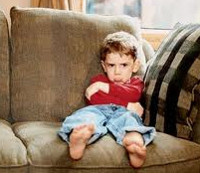 Причины раннего детского аутизмаНа сегодняшний день причины и механизмы раннего детского аутизма до конца неясны, что порождает множество теорий и гипотез происхождения нарушения.Генная теория происхождения связывает ранний детский аутизм с генетическими дефектами. Известно, что 2-3 % потомков аутистов также страдает этим расстройством; вероятность рождения второго ребенка-аутиста в семье составляет 8,7 %, что во много раз превышает среднюю популяционную частоту. У детей с ранним детским аутизмом чаще обнаруживаются другие генетические нарушения – фенилкетонурия, синдром ломкой Х-хромосомы, нейрофиброматоз Реклингхаузена, гипомеланоз Ито и др.Согласно тератогенной теории возникновения раннего детского аутизма, различные экзогенные и средовые факторы, воздействующие на организм беременной на ранних сроках, могут вызывать биологические повреждения ЦНС плода и в дальнейшем приводить к нарушению общего развития ребенка. Такими тератогенами могут выступать компоненты продуктов питания (консерванты, стабилизаторы, нитраты), алкоголь, никотин, наркотики, лекарственные препараты, внутриутробные инфекции, стрессы, факторы среды (радиация, выхлопные газы, соли тяжелых металлов, фенол и др.). Кроме этого, частая связь раннего детского аутизма с эпилепсией (примерно у 20-30% больных) указывает на наличие перинатальной энцефалопатии, которая может развиться вследствие токсикозов беременности, гипоксии плода, внутричерепных родовых травм и пр.Альтернативные теории связывают происхождения раннего детского аутизма с грибковой инфекцией, метаболическими, иммунными и гормональными нарушениями, старшим возрастом родителей. В последние годы появились сообщения о связи раннего детского аутизма с профилактической вакцинацией детей против кори, паротита и краснухи, однако свежие исследования убедительно опровергли наличии причинно-следственной связи между прививкой и заболеванием.Классификация раннего детского аутизмаСогласно современным представлениям, ранний детский аутизм входит в группу первазивных (общих) нарушений психического развития, при которых страдают навыки социально-бытового общения. Эта группа также включает синдром Ретта, синдром Аспергера, атипичный аутизм, гиперактивное расстройство с УО и стереотипными движениями, дезинтегративное расстройство детского возраста.По этиологическому принципу различают ранний детской аутизм эндогенно-наследственного, связанного с хромосомными абберациями, экзогенно-органического, психогенного и неясного генеза. На основании патогенетического подхода выделяют наследственно-конституциональный, наследственно-процессуальный и приобретенный постнатальный дизонтогенез.С учетом преобладающего характера социальной дезадаптации при раннем детском аутизме К. С. Лебединская выделила 4 группы детей:с отрешенностью от окружающего (полное отсутствие потребности в контакте, ситуативное поведение, мутизм, отсутствие навыков самообслуживания)с отвержением окружающего (двигательные, сенсорные, речевые стереотипии; синдром гипервозбудимости, нарушение чувства самосохранения, гиперсензитивность)с замещением окружающего (наличие сверхценных пристрастий, своеобразие интересов и фантазий, слабая эмоциональная привязанность к близким)со сверхтормозимостью в отношении окружающего (пугливость, ранимость, лабильность настроения, быстрая психическая и физическая истощаемость).Симптомы раннего детского аутизмаОсновные «классические» проявления раннего детского аутизма включают: избегание ребенком контактов с людьми, неадекватные сенсорные реакции, стереотипии поведения, нарушения речевого развития и вербальной коммуникации.Нарушения социального взаимодействия у ребенка, страдающего аутизмом, становятся заметными уже раннем детстве. Ребенок-аутист редко улыбается взрослым и откликается на свое имя; в более старшем возрасте – избегает зрительного контакта, редко приближается к посторонним, в т. ч. другим детям, практически не проявляет эмоций. По сравнению со здоровыми сверстниками, у него отсутствует любопытство и интерес к новому, потребность в организации совместной игровой деятельности.Обычные по силе и длительности сенсорные раздражители вызывают у ребенка с синдромом раннего детского аутизма неадекватные реакции. Так, даже негромкие звуки и неяркий сет могут вызывать повышенную пугливость и страх либо, напротив, оставлять ребенка равнодушным, как будто он не видит и не слышит, что происходит вокруг. Иногда дети-аутисты избирательно отказываются надевать одежду определенного цвета или использовать некоторые цвета в продуктивной деятельности (рисовании, аппликации и пр.). Тактильный контакт даже в младенческом возрасте не вызывает ответной реакции или провоцирует сопротивление. Дети быстро утомляются от деятельности, пресыщаются от общения, зато склонны к «застреванию» на неприятных впечатлениях.Отсутствие способности к гибкому взаимодействию с окружающей средой при раннем детском аутизме обусловливает стереотипность поведения: однообразие движений, однотипные действия с предметами, определенный порядок и последовательность выполнения действий, большую привязанность к обстановке, к месту, а не к людям. У детей-аутистов отмечается общая двигательная неловкость, неразвитость мелкой моторики, хотя в стереотипных, часто повторяемых движениях они демонстрируют поразительную точность и выверенность. Формирование навыков самообслуживания также происходит с запозданием.Речевое развитие при раннем детском аутизме отличается своеобразием. Долингвистическая фаза языкового развития протекает с задержкой – поздно появляется (иногда совсем отсутствует) гуление и лепет, звукоподражание, ослаблена реакция на обращение взрослых. Самостоятельная речь у ребенка с ранним детским аутизмом также появляется позднее обычных нормативных сроков (смотри «Задержка речевого развития»). Характерны эхолалии, штампованность речи, выраженные аграмматизмы, отсутствие в речи личных местоимений, интонационная бедность языка.Своеобразие поведения ребенка с синдромом раннего детского аутизма определяется негативизмом (отказом от обучения, совместной деятельности, активным сопротивлением, агрессией, уходом «в себя» и пр.) Физическое развитие у детей-аутистов обычно не страдает, однако интеллект в половине случаев оказывается сниженным. От 45 до 85% детей с ранним детским аутизмом испытывают проблемы с пищеварением; у них часто встречаются кишечные колики, диспепсический синдром.Диагностика раннего детского аутизмаСогласно МКБ-10, диагностическими критериями раннего детского аутизма являются:1) качественное нарушение социального взаимодействия2) качественные нарушения общения3) стереотипность форм поведения, интересов и активности.Диагноз раннего детского аутизма устанавливается после периода наблюдения за ребенком коллегиальной комиссией в составе педиатра, детского психолога, детского психиатра, детского невролога, логопеда и других специалистов. Широко используются различные опросники, инструкции, тесты измерения уровня интеллекта и развития. Уточняющее обследование может включать ЭЭГ, МРТ и КТ головного мозга при судорожном синдроме; консультацию генетика и генотипирование при неврогенетических расстройствах; консультацию гастроэнтеролога при пищеварительных расстройствах и т. д.Дифференциальная диагностика раннего детского аутизма проводится как внутри группы первазивных нарушений развития, так и с другими психопатологическими синдромами – задержкой психического развития, олигофренией, шизофренией, депривационными расстройствами и пр.Лечение раннего детского аутизмаИзлечение синдрома раннего детского аутизма на сегодняшний день невозможно, поэтому медикаментозная коррекция строится по синдромальному принципу: в случае необходимости назначаются противосудорожные препараты, психостимуляторы, антипсихотики и т. п. Имеются сведения о благоприятных результатах электроакупунктуры.Целесообразность применения различных экспериментальных методик (например, лечение раннего детского аутизма безглютеновой диетой) не имеет клинически достоверных подтверждений.Основная роль в лечении раннего детского аутизма отводится психотерапии, психолого-педагогической коррекции, дефектологической помощи, занятиям с логопедом. В работе с детьми-аутистами используется музыкотерапия, арт-терапия, игротерапия, иппотерапия, дельфинотерапия, трудотерапия, логоритмика. В процессе обучения аутичных детей педагогам следует ориентироваться на сильные стороны ребенка (нацеленность на учебу, преобладающие интересы, способности к точным наукам или языкам и т. п.).Прогноз и профилактика раннего детского аутизмаНевозможность полного излечения раннего детского аутизма обусловливает сохранение синдрома в подростковом и взрослом возрасте. С помощью ранней, постоянной и комплексной лечебно-коррекционной реабилитации удается достичь приемлемой социальной адаптации у 30% детей. Без специализированной помощи и сопровождения в 70% случаев дети остаются глубокими инвалидами, не способными к социальным контактам и самообслуживанию.Учитывая неустановленность точных причин раннего детского аутизма, профилактика сводится к общепринятым правилом, которые должна соблюдать женщина, готовящаяся к материнству: тщательно планировать беременность, исключить влияние неблагоприятных экзогенных факторов, правильно питаться, избегать контактов с инфекционными больными, соблюдать рекомендации акушера-гинеколога и пр.